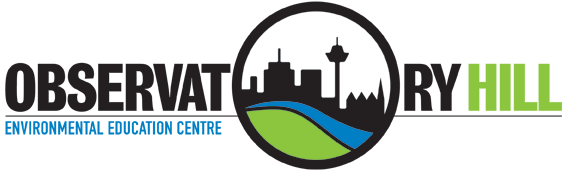 Observatory Hill Environmental Education CentreNSW Department of Education schoolsExcursion price Charges will be levied based on the number of students attending. You will be Journaled after the excursion.This schedule summarizes our Centre’s charge per student. Please note some excursion costs vary. Costs:     The fee payable to Observatory Hill Environmental Education Centre (GST free) varies depending upon the numbers of students attending on the day, as above. You will be journaled after the excursion based on the number of students attending on the day* Provision of additional teaching staff will be conditional on staff availability. ** Additional staff required – The Centre has an allocation of two teaching staff. Additional staff is required to adequately staff larger groups. The cost of additional staff is embedded into the above costings. ** Please note – There is an additional fee for the Stage 2 History Program ‘Community & Remembrance’ to access Susannah Place. This activity can be replaced with an alternative activity if required. Please visit the Susannah Place website for more information on costing at: https://sydneylivingmuseums.com.au/education/programs/way-we-wereObservatory Hill Environmental Education CentreL4, 40 Gloucester St, 2000 NSWPh: 02 9247 7321 Facsimile: 02 9247 4787PO Box 43, Sydney, NSWEmail: observhill-e.school@det.nsw.edu.au Website: www.observatoryhilleec.nsw.edu.au 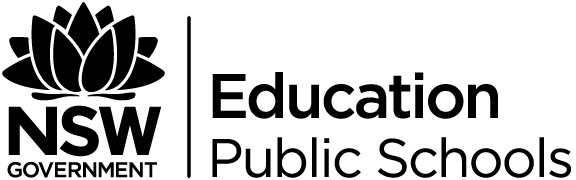 Number of classesNumber of attending studentsNumber of EE Centre TeachersEE Centre charge per student(GST free)Small GroupLess than 301$9.00  230-602$9.00*361-90    **3$11.00*4 91-120    **4   $13.00